«Артек» примет участие в первом Всероссийском школьном историческом форуме «Сила - в правде!»18 апреля 2022 годаПервый Всероссийский школьный исторический форум «Сила - в правде!» приурочен ко Дню единых действий в память о жертвах преступлений против советского народа, совершённых нацистами и их пособниками в годы Великой Отечественной войны, который отмечается 19 апреля.К исторической дискуссии по телемосту подключатся ребята из МДЦ «Артек», ВДЦ «Орлёнок», ВДЦ «Океан» и Севастополя. На площадках общественных проектов будет организован квест для участников. Каждый пункт маршрута представлен одной из организаций: РВИО, РИО, РДШ, Юнармия, Школьный музей Победы, платформа «Россия - страна возможностей», проект «Без срока давности» (МПГУ), Российское общество «Знание».Первый заместитель руководителя Администрации президента РФ Сергей Кириенко, помощник президента России Владимир Мединский и Министр просвещения России Сергей Кравцов примут участие в открытии выставки «Обыкновенный нацизм», которое пройдет в рамках форума.Министр расскажет о деятельности Минпросвещения России по защите исторической правды и необходимости проведения по всей России просветительских мероприятий для школьников.В 11.15.  с Мемориала жертвам фашистской оккупации Крыма 1941-1944 гг. «Концлагерь «Красный» к дискуссии присоединятся артековцы - представители всех лагерей Международного детского центра.Партнерами проекта выступают Музей Победы, РВИО, РИО, РДШ, Юнармия, Школьный музей Победы, платформа «Россия - страна возможностей», проект «Без срока давности» и Российское общество «Знание». Форум проводится при поддержке Правительства Москвы.Место для съёмок и время: 19 апреля, 10:00 (по московскому времени) – Мемориал жертвам фашистской оккупации Крыма 1941-1944 гг. «Концлагерь «Красный». Симферопольский район, село Мирное.Контакты:Бабина Карина Владимировна  +7 9787340550Малышев Юрий Николаевич +79787340444 press@artek.orgКонтакты:Бабина Карина Владимировна  +7 9787340550Малышев Юрий Николаевич +79787340444 press@artek.orgОфициальные ресурсы МДЦ «Артек»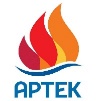 ОФИЦИАЛЬНЫЙ САЙТ АРТЕКАФОТОБАНК АРТЕКАТЕЛЕГРАММРУТУБ  